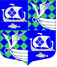 Администрация     МО «Приморское городское  поселение»                                               Выборгского района Ленинградской области                     ПОСТАНОВЛЕНИЕот 08.06.2016 г.                                                                                                                № 563Об определении гарантирующей организации в сфере теплоснабжения и определениезоны ее деятельности на территории  муниципального образования                                                        «Приморское городское поселение» Выборгского района                                                                       Ленинградской области на 2014-2023 годы           В соответствии с Федеральным законом № 131 от 06.10.2003 г. «Об общих принципах организации местного самоуправления в Российской Федерации»,  Федеральным законом от 27 июля 2010 г. №190 «О теплоснабжении», Постановлением Правительства Российской Федерации от 22 февраля 2012 г. «О требованиях к схемам теплоснабжения, порядку их разработки и утверждения», Федеральным законом № 261- ФЗ  от 23.11.2009 г. «Об энергосбережении и повышении энергетической эффективности и внесении изменений в отдельные законодательные акты  Российской Федерации», Уставом муниципального образования «Приморское городское поселение» Выборгского района  Ленинградской области, постановлением администрации МО «Приморское городское поселение» № 508 от 04.12.2015 г.  Об утверждении схемы теплоснабжения  МО «Приморское городское поселение»  Выборгского района Ленинградской области   до 2030 года,                                                                                                                                                                                                                                           с целью организации централизованного, надлежащего и бесперебойного теплоснабжения на территории МО «Приморское городское поселение»                                                                                                                                    ПОСТАНОВЛЯЕТ:    1. Определить ОАО «Управляющая компания по ЖКХ Выборгского района Ленинградской области» в качестве гарантирующей организации, осуществляющей теплоснабжение на территории муниципального образования «Приморское городское поселение» Выборгского района Ленинградской области.2. Определить, что зоной деятельности гарантирующей организации ОАО «Управляющая компания по ЖКХ Выборгского района Ленинградской области» является территория муниципального образования «Приморское городское поселение» Выборгского района Ленинградской области.3. Опубликовать настоящее постановление в газете «Выборг» и разместить на официальном сайте администрации МО «Приморское городское поселение».4. Контроль за исполнением настоящего постановления  оставляю за собой.         Глава администрации                                                                    Н.В. СтоляровРазослано: дело,  прокуратура,  сайт, отдел  бюджетной политики и учета МО «Приморское городское поселение», ОАО «УК по ЖКХ».